ENG-8 with POWERSType-2: Six-Word Memoir Assignment“Every life has a story and every story is special!”What is a memoir? Memoir is related to the word “memory”. Our memories make up our life story and our life experiences. A memoir reflects who we are as a person. Assignment Description: I challenge you to write your life story in six words; no less and no more. This year in ENG-8 we’ll begin to look at words more closely. In addition to a word’s meaning (denotation), we’ll look at the word’s structure (syntax), and the feelings or (connotation) associated with a word.  It’s time to start looking at words and using words in a whole new way! Requirements:Giant Index Card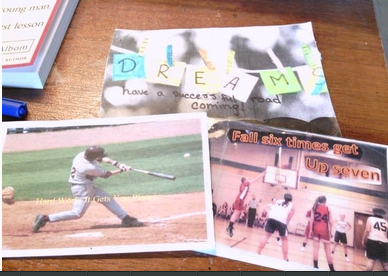 6 word phrase about your life (related to your brainstorming).Grammatically correctStatement should NOT use the word “I”Includes a picture or a symbol related to the 6 words.The presentation should be high quality work that demonstrates neatness, color, school appropriateness, grammatically flawless, and includes strong word choice. Class Compilation: Remember, please put some thought and effort into your assignment. Your finished product will be displayed in our classroom as well as posted in your first blog entry for ENG-8!Resources:Visual Thesaurus- Look up synonyms of a word. https://www.visualthesaurus.com/Grade: 30 pts. (Type 2) Writing Assignment FCA #1: Must contain 6 words (nouns & verbs)- 10 pts.FCA #2: Includes a picture or symbol]- 10 pts.FCA #3: High Quality (Meets All Requirements listed above)- 10 pts.Due: At the end of the day 9/1/16. 